Уважаемые родители!Важно с детства формировать правильные финансовые привычки. Чтобы помочь разобраться в этом важном деле, мы сделали подборку познавательной литературы для детей.«Как рассказать детям о деньгах»Авторы: Сергей Биденко и Ирина Золотаревич Возраст: 2+«Приключения Нодди в игрушечном городе»Автор: Энид БлайтонВозраст: 3+«Дети и деньги»Авторы: Тимур Мазаев и Елизавета ФилоненкоВозраст: 4+«Дети и деньги»Автор: Евгения БлискавкаВозраст: 5+«Откуда берутся деньги? Энциклопедия для малышей»Автор: Елена УльеваВозраст: 5+«Волшебный банкомат»Авторы: Татьяна Попова и Анастасия Булавкина Возраст: 5+«Как научить ребёнка обращаться с деньгами»Автор: Джолайн Годфри Возраст: 5+ «Математика и деньги: покупаем, продаём, меняем»Авторы: Анна Воронина, Татьяна Воронина, Татьяна ПоповаВозраст: 7+ «Финансовая грамотность»Автор: Сергей ФединВозраст: 7+ «Инструкция к деньгам. Потрясающе весёлый гид по миру финансов»Автор: Хайди ФидлерВозраст: 7+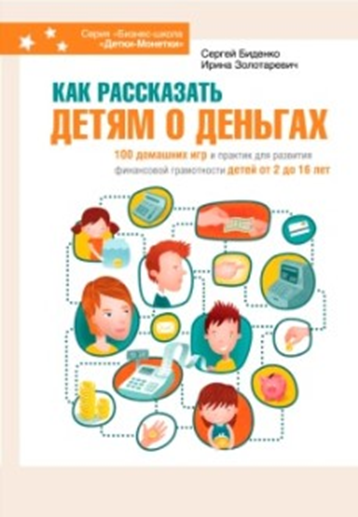   Небольшая книга, но обладающая значительной пользой, разделена на блоки по возрасту ребёнка, в которых обозначены темы для изучения. Минимум слов и максимум дела — 100 игр придут на помощь в обучении взаимодействию с деньгами.    К каждой игре даётся полное описание: суть, какую цель преследует и что понадобится. Бонусом авторы приводят примеры детской литературы, из которой можно почерпнуть интересные моменты о финансах.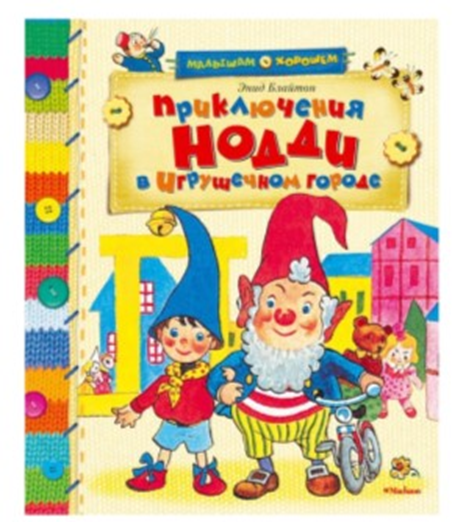     Для самых маленьких читателей лучшая подача информации — сказка, и британская писательница предлагает именно такую.    Книга о жизни деревянного мальчика Нодди в игрушечной стране. Приключения главного героя помогают малышу познакомиться с устройством взрослого мира и на протяжении всей истории наглядно показывают роль денег в обществе. Мультфильм, снятый по книге, отлично дополняет историю.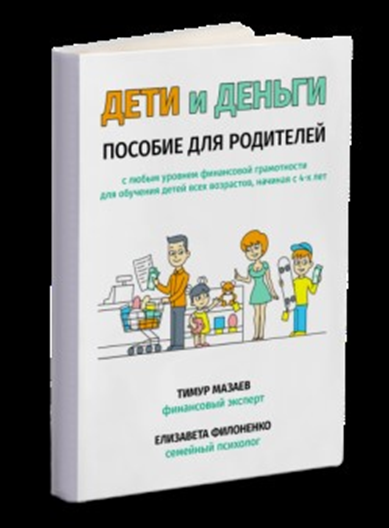     Финансист и семейный психолог объединили свои усилия и создали книгу для родителей, которая станет проводником ребёнка в мир денег и достатка.     Пособие — это разбор типичных ошибок, работа с мышлением и упражнения для оттачивания новых навыков. Оно позволит самостоятельно освоить основы даже человеку без начальных знаний.         Подходит для занятий с детьми, начиная с четырёхлетнего возраста.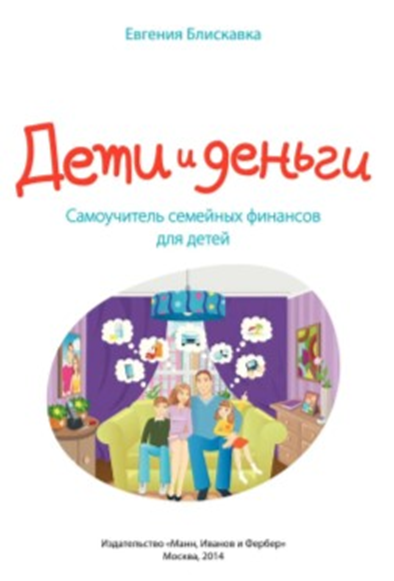     Часто ребёнок сталкивается с семейным бюджетом впервые в магазине: слёзы с просьбой купить понравившуюся игрушку и жёсткое мамино «сейчас денег нет». Но даже трёхлетнему малышу можно и нужно объяснять о планировании покупок, ведь это — первый шаг к финансовой свободе в будущем.     Книга расскажет, как лучше начать учить чадо взаимодействию с деньгами, научит разумно тратить и копить.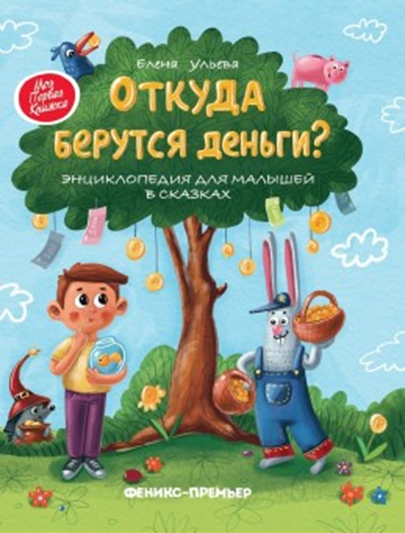     Ещё одна сказка, которая объясняет детям базовые понятия и принципы управления финансами.         Главный герой Заяц проявляет свои предпринимательские способности: зарабатывает на продаже морковки и открывает свой магазин. Его история знакомит ребёнка со всеми этапами развития бизнеса, включая кредиты и потенциальное банкротство. Все примеры простые и понятные, есть задания на закрепление материала.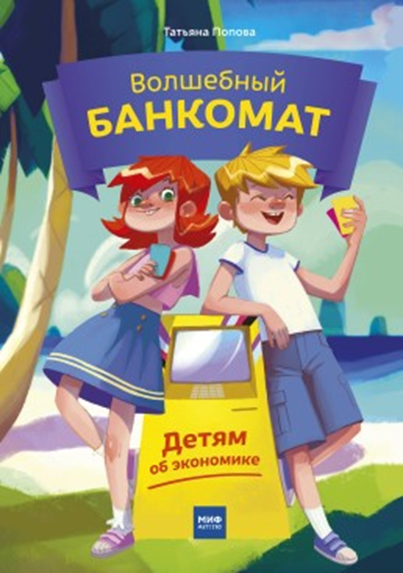    Увлекательная игра-приключение брата и сестры — двойняшек, которым исполнилось по восемь лет. Их тётя, сотрудник банка, делает на день рождения племянникам необычный подарок — волшебный банкомат. Он переносит детей на чудесный остров, жители которого активно развивают свою экономику. Приключения, задачки и рекомендации для родителей помогут ребёнку усвоить основы финансовых отношений и научиться осознанно относиться к деньгам.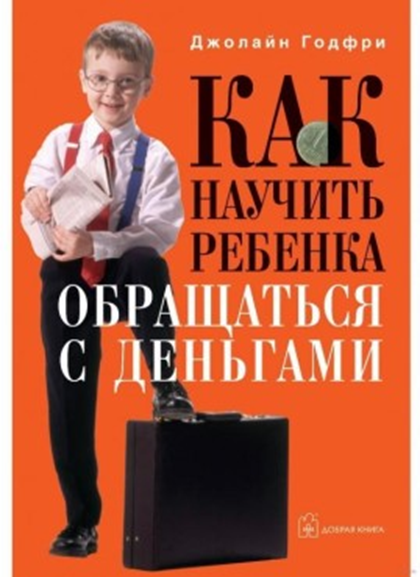     Деньги — самоцель или только средство? Как найти грань между экономией и скупердяйством? Как определить ценность покупки? Эти и другие вопросы разобраны в пособии для родителей от Джолайн Годфри.          Она рассказывает о десяти главных навыках обращения с деньгами и даёт рекомендации по развитию финансовой грамотности ребёнка в разном возрасте, начиная с пяти лет и заканчивая совершеннолетием.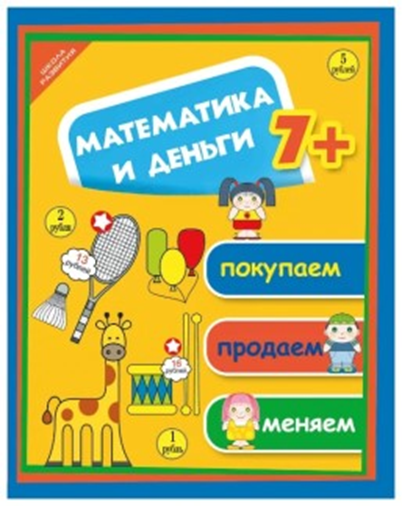    Книга учит азам: разбираться в номинале денег, разделять и складывать, выделять объекты по конкретным признакам. Ребёнок освоит навыки работы с таблицами и расчётами, а сказки и потешки познакомят с потенциальными опасностями и сформируют правильные привычки. В приведённых примерах и задачках удобно использовать настоящие деньги. А после чтения учебника детские игры в магазин приобретут новый формат.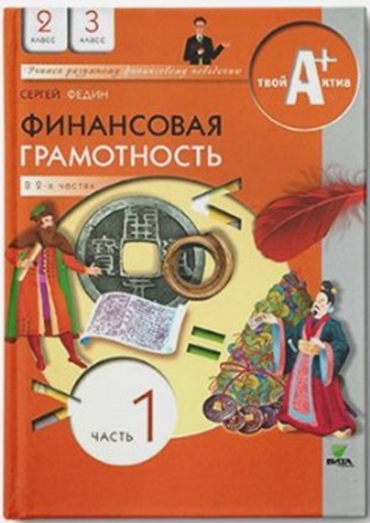     Эта книга — учебник, состоящий из двух частей: заниматься по ней ребёнок сможет только под руководством родителей или педагога. На примерах древних племён первая часть знакомит с базовыми экономическими понятиями, историей денег и их ролью в жизни людей. Вторая рассказывает, откуда появляются деньги у родителей, объясняет основы ведения семейного бюджета и учит планированию, накоплению и разумным тратам.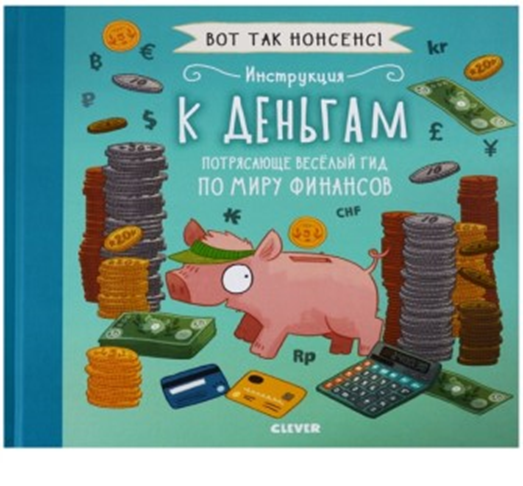     Необычная книга, которая на простых и порой смешных примерах расскажет об основных экономических терминах, научит зарабатывать, сохранять и тратить деньги и объяснит принципы работы с финансовыми инструментами.    Яркие иллюстрации привлекут внимание ребёнка и усилят обучающий эффект.